MÍRNÝ  PODNEBNÝ  PÁSNachází se mezi subtropickým a polárním pásem.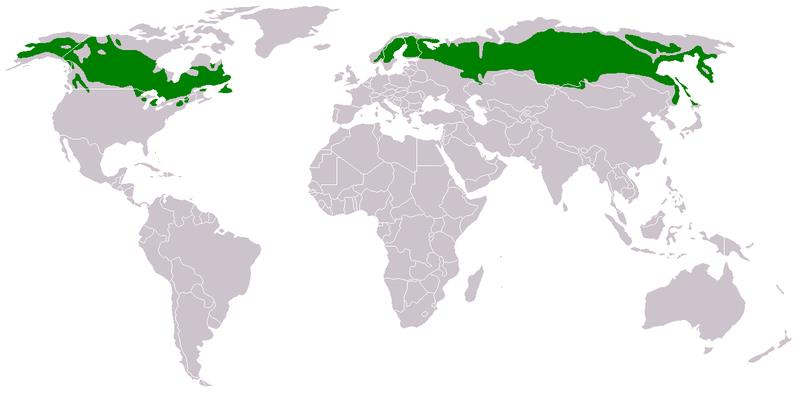 Střídají se zde 4 roční období.Podnebí se mění v závislosti na vzdálenosti oblasti od moře/oceánu.Mírný pás dělíme na 3 druhy krajiny:stepi (prérie, pampy)           _________________________________________________________________           _________________________________________________________________listnaté a smíšené esy__________________________________________________________________________________________________________________________________jehličnaté lesy (tajga)           __________________________________________________________________           __________________________________________________________________